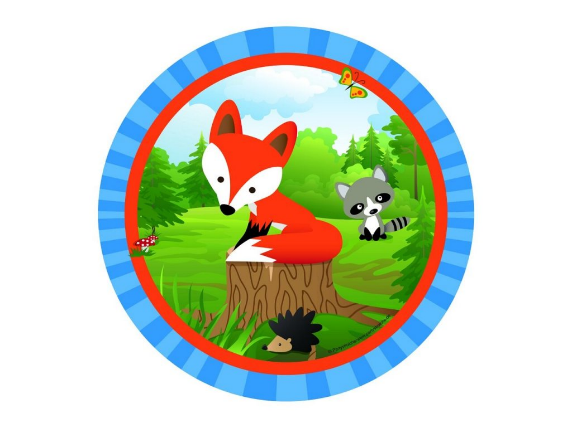 2. B	 TÝDENNÍ PLÁN44. týden	(26. 6. – 30. 6. 2023) 29. 6. Sportovní olympiáda30. 6. předání vysvědčeníPŘEDMĚTCO BUDEME UČIT?JAK SE MI DAŘÍ?JAK ZPRACOVÁVÁME V PŘÍPADĚ NEMOCI? ČESKÝ JAZYKPS 2. díl str. 36 - 38Opakuji probrané pravopisné jevy.Kontroluji, dávám do co nejlepšího stavu, obaluji a odevzdávám učebnice čj. ČESKÝ JAZYKOpakuji probrané pravopisné jevy.Kontroluji, dávám do co nejlepšího stavu, obaluji a odevzdávám učebnice čj.       ČTENÍ,       PSANÍRWCTČtu s porozuměním.       ČTENÍ,       PSANÍpísanka str. 38 - 40Přepíšu správně věty. MATEMATIKAPS 2. díl str. 64 - 67Opakuji probrané učivo.PRVOUKAPS str. 79Uvědomuji si nebezpečí spojená s pobytem v přírodě. Vím, jak jim předcházet.